Приложение к приказу №____  от _________________План-задание проведения проверкиЦель контроля: организация внеурочной деятельности и  отслеживание использования методических рекомендаций к организации внеурочной деятельности в 1-4-х классах в соответствии с требованиями ФГОС НОО.Предмет контроля:•	состояние рабочих программ внеурочной деятельности, их типы, цели;•	отслеживание посещённых занятий;•	проверка журналов внеурочной деятельности.Директор школы:                                М.Э.РашаеваС планом ознакомлены: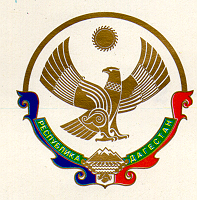 МУНИЦИПАЛЬНОЕ КАЗЕННОЕ ОБЩЕОБРАЗОВАТЕЛЬНОЕ УЧРЕЖДЕНИЕ«ЯМАНСУЙСКАЯ СРЕДНЯЯ ОБЩЕОБРАЗОВАТЕЛЬНАЯ ШКОЛА»с. ЯМАНСУ  НОВОЛАКСКОГО РАЙОНАРЕСПУБЛИКИ ДАГЕСТАН368169                                      с. Ямансу                            тел.8928 250 44 41                                                              ПРИКАЗМУНИЦИПАЛЬНОЕ КАЗЕННОЕ ОБЩЕОБРАЗОВАТЕЛЬНОЕ УЧРЕЖДЕНИЕ«ЯМАНСУЙСКАЯ СРЕДНЯЯ ОБЩЕОБРАЗОВАТЕЛЬНАЯ ШКОЛА»с. ЯМАНСУ  НОВОЛАКСКОГО РАЙОНАРЕСПУБЛИКИ ДАГЕСТАН368169                                      с. Ямансу                            тел.8928 250 44 41                                                              ПРИКАЗМУНИЦИПАЛЬНОЕ КАЗЕННОЕ ОБЩЕОБРАЗОВАТЕЛЬНОЕ УЧРЕЖДЕНИЕ«ЯМАНСУЙСКАЯ СРЕДНЯЯ ОБЩЕОБРАЗОВАТЕЛЬНАЯ ШКОЛА»с. ЯМАНСУ  НОВОЛАКСКОГО РАЙОНАРЕСПУБЛИКИ ДАГЕСТАН368169                                      с. Ямансу                            тел.8928 250 44 41                                                              ПРИКАЗМУНИЦИПАЛЬНОЕ КАЗЕННОЕ ОБЩЕОБРАЗОВАТЕЛЬНОЕ УЧРЕЖДЕНИЕ«ЯМАНСУЙСКАЯ СРЕДНЯЯ ОБЩЕОБРАЗОВАТЕЛЬНАЯ ШКОЛА»с. ЯМАНСУ  НОВОЛАКСКОГО РАЙОНАРЕСПУБЛИКИ ДАГЕСТАН368169                                      с. Ямансу                            тел.8928 250 44 41                                                              ПРИКАЗМУНИЦИПАЛЬНОЕ КАЗЕННОЕ ОБЩЕОБРАЗОВАТЕЛЬНОЕ УЧРЕЖДЕНИЕ«ЯМАНСУЙСКАЯ СРЕДНЯЯ ОБЩЕОБРАЗОВАТЕЛЬНАЯ ШКОЛА»с. ЯМАНСУ  НОВОЛАКСКОГО РАЙОНАРЕСПУБЛИКИ ДАГЕСТАН368169                                      с. Ямансу                            тел.8928 250 44 41                                                              ПРИКАЗМУНИЦИПАЛЬНОЕ КАЗЕННОЕ ОБЩЕОБРАЗОВАТЕЛЬНОЕ УЧРЕЖДЕНИЕ«ЯМАНСУЙСКАЯ СРЕДНЯЯ ОБЩЕОБРАЗОВАТЕЛЬНАЯ ШКОЛА»с. ЯМАНСУ  НОВОЛАКСКОГО РАЙОНАРЕСПУБЛИКИ ДАГЕСТАН368169                                      с. Ямансу                            тел.8928 250 44 41                                                              ПРИКАЗО проведении проверки по организации                                            внеурочной  деятельности в 1-4-х классахв соответствии с ФГОС НООот 27.01.2020г.                                                                                                                 №5О проведении проверки по организации                                            внеурочной  деятельности в 1-4-х классахв соответствии с ФГОС НООот 27.01.2020г.                                                                                                                 №5О проведении проверки по организации                                            внеурочной  деятельности в 1-4-х классахв соответствии с ФГОС НООот 27.01.2020г.                                                                                                                 №5О проведении проверки по организации                                            внеурочной  деятельности в 1-4-х классахв соответствии с ФГОС НООот 27.01.2020г.                                                                                                                 №5На основании Плана работы МКОУ «Ямансуйская СОШ» на 2019/2020 учебный год  и в целях контроля за организацией внеурочной деятельности в 1-4-х классах На основании Плана работы МКОУ «Ямансуйская СОШ» на 2019/2020 учебный год  и в целях контроля за организацией внеурочной деятельности в 1-4-х классах На основании Плана работы МКОУ «Ямансуйская СОШ» на 2019/2020 учебный год  и в целях контроля за организацией внеурочной деятельности в 1-4-х классах На основании Плана работы МКОУ «Ямансуйская СОШ» на 2019/2020 учебный год  и в целях контроля за организацией внеурочной деятельности в 1-4-х классах На основании Плана работы МКОУ «Ямансуйская СОШ» на 2019/2020 учебный год  и в целях контроля за организацией внеурочной деятельности в 1-4-х классах На основании Плана работы МКОУ «Ямансуйская СОШ» на 2019/2020 учебный год  и в целях контроля за организацией внеурочной деятельности в 1-4-х классах ПРИКАЗЫВАЮ:ПРИКАЗЫВАЮ:ПРИКАЗЫВАЮ:ПРИКАЗЫВАЮ:ПРИКАЗЫВАЮ:ПРИКАЗЫВАЮ:Провести в период с 2.02.2020г. по 10.02.2020г. проверку по организации внеурочной деятельности обучающихся 1- 4-х классов.Провести в период с 2.02.2020г. по 10.02.2020г. проверку по организации внеурочной деятельности обучающихся 1- 4-х классов.Провести в период с 2.02.2020г. по 10.02.2020г. проверку по организации внеурочной деятельности обучающихся 1- 4-х классов.Провести в период с 2.02.2020г. по 10.02.2020г. проверку по организации внеурочной деятельности обучающихся 1- 4-х классов.Провести в период с 2.02.2020г. по 10.02.2020г. проверку по организации внеурочной деятельности обучающихся 1- 4-х классов.Провести в период с 2.02.2020г. по 10.02.2020г. проверку по организации внеурочной деятельности обучающихся 1- 4-х классов.Дибировой Н.А., завучу по УВР, ознакомить учителей 1-4 классов с планом проверки (план проверки прилагается).Дибировой Н.А., завучу по УВР, ознакомить учителей 1-4 классов с планом проверки (план проверки прилагается).Дибировой Н.А., завучу по УВР, ознакомить учителей 1-4 классов с планом проверки (план проверки прилагается).Дибировой Н.А., завучу по УВР, ознакомить учителей 1-4 классов с планом проверки (план проверки прилагается).Дибировой Н.А., завучу по УВР, ознакомить учителей 1-4 классов с планом проверки (план проверки прилагается).Дибировой Н.А., завучу по УВР, ознакомить учителей 1-4 классов с планом проверки (план проверки прилагается).По итогам проверки подготовить справку и издать приказ.По итогам проверки подготовить справку и издать приказ.По итогам проверки подготовить справку и издать приказ.По итогам проверки подготовить справку и издать приказ.По итогам проверки подготовить справку и издать приказ.По итогам проверки подготовить справку и издать приказ.4.  Заслушать итоги проверки на педсовете  4.  Заслушать итоги проверки на педсовете  4.  Заслушать итоги проверки на педсовете  4.  Заслушать итоги проверки на педсовете  4.  Заслушать итоги проверки на педсовете  4.  Заслушать итоги проверки на педсовете  5.  Контроль за исполнением настоящего приказа возложить на Дибирову Н.А., завучу по УВР.5.  Контроль за исполнением настоящего приказа возложить на Дибирову Н.А., завучу по УВР.5.  Контроль за исполнением настоящего приказа возложить на Дибирову Н.А., завучу по УВР.5.  Контроль за исполнением настоящего приказа возложить на Дибирову Н.А., завучу по УВР.5.  Контроль за исполнением настоящего приказа возложить на Дибирову Н.А., завучу по УВР.5.  Контроль за исполнением настоящего приказа возложить на Дибирову Н.А., завучу по УВР.Директор школы   М.Э.РашаеваМ.Э.РашаеваМ.Э.РашаеваС приказом ознакомлена:С приказом ознакомлена:С приказом ознакомлена: